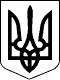 УКРАЇНАЖИТОМИРСЬКА ОБЛАСТЬНОВОГРАД-ВОЛИНСЬКА МІСЬКА РАДАМІСЬКИЙ ГОЛОВАРОЗПОРЯДЖЕННЯвід    30.12.2020  №291(о)Керуючись пунктами 2, 19, 20 частини четвертої статті 42 Закону України «Про місцеве самоврядування в Україні», враховуючи пропозицій депутатів міської ради:1. Створити робочу групу з питань аналізу фінансово-господарської діяльності та подальшої роботи комунального підприємства «Шляхрембуд» Новоград-Волинської міської ради (далі – робоча група) та затвердити її склад згідно з додатком.2.  Робочій групі надати на розгляд постійних комісій міської ради пропозиції щодо подальшої роботи комунального підприємства «Шляхрембуд» Новоград-Волинської міської ради. 3. Контроль за виконанням цього розпорядження покласти на заступника міського голови Якубова В.О.Міський голова         					                          М.П. Боровець							Додаток до розпорядження міського голови від    30.12.2020  № 291(о)Склад робочої групиз питань аналізу фінансово-господарської діяльності та подальшої роботи  комунального підприємства «Шляхрембуд» Новоград-Волинської міської радиЯкубов Віталій Олександрович	заступник міського голови, голова робочої групиЛебедь Олена	 Іванівна                                головний спеціаліст відділу житлово-комунальних послуг  управління житлово-комунального господарства, енергозбереження та комунальної власності міської ради, секретар комісіїЧлени робочої групи:Андрощук Володимир Борисович	директор комунального підприємства «Шляхрембуд» Новоград-Волинської міської радиАнтонюк Павло Георгійович 	                    начальник юридичного відділу виконавчого комітету міської радиБогданчук Олександр Володимирович	     начальник управління житлово-комунального господарства, енергозбереження та комунальної власності Новоград-Волинської міської ради Годун Олег вікторович	депутат міської ради (за згодою)Кравець Лариса Анатоліївна	   	головний економіст комунального підприємства міської ради «Виробниче управління водопровідно-каналізаційного господарства»      Кучерявенко Любов Леонідівна	                заступник начальника управління, начальник відділу комунальних послуг управління житлово-комунального господарства, енергозбереження та комунальної власності Новоград-Волинської міської ради Моісєєв Сергій Вікторович	директор комунального підприємства Новоград-Волинської міської ради «Новоград-Волинськжитлосервіс»Назарова Світлана Іванівна	                        начальник відділу – головний бухгалтер управління житлово-комунального господарства, енергозбереження та комунальної власності міської радиПатюк Ігор Михайлович 		начальник відділу благоустрою управління житлово-комунального господарства, енергозбереження та комунальної власності міської радиПоліщук Олександр Васильович		депутат міської ради (за згодою)Рудницький Дмитро Вікторович		депутат міської ради (за згодою)Свірщук Альона Сергіївна	                         начальник юридичного відділу управління житлово-комунального господарства, енергозбереження та комунальної власності міської радиСоболюк Жанна Миколаївна		головний спеціаліст відділу бухгалтерського обліку фінансового управління міської радиСобченко Ірина Олександрівна	                 головний спеціаліст відділу бухгалтерського обліку та звітності управління житлово-комунального господарства, енергозбереження та комунальної власності Новоград-Волинської міської ради Тростенюк Валентина Василівна	         депутат міської ради (за згодою)Чечет Олена Володимирівна		головний економіст комунального підприємства міської 
ради «Новоград-Волинськтеплокомуненерго»Керуючий справами
виконавчого комітету міської ради 					                 О.П. Доля Про створення робочої групи з питань аналізу   фінансово - господарської діяльності та подальшої роботи комунального підприємства  «Шляхрембуд»Новоград-Волинської міської ради